St Day and Carharrack Primary School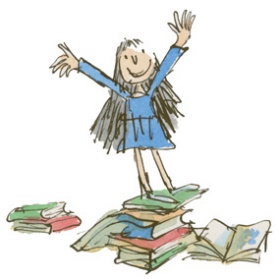 6th September 2018Headteacher: Susannah Storeyemail: secretary@st-day.cornwall.sch.ukWELCOME BACK TO EVERYONE!We hope you all had a wonderful break and enjoyed the sunshine with family and friends. It is lovely to see all your children excited to be back in school. A special warm welcome to our Reception children, new children across the school and new families. Everyone is welcome to join us on Friday 23rd September for an informal ‘Welcome Afternoon’ with food available so please save the date. More information will follow shortly.Reminders and ChangesFUNZONE- will be in the hall each evening with collection from the side door (the same as breakfast club). There will be a price review for these clubs with effect from October half term. School Dinners through Caterlink – now cost £2.32 a day (£11.60 for the week). Please remember that children moving from Yr 2 to Yr3 no longer receive universal free meals and need to pay for school dinners. If you think you might be eligible for free school dinners, please complete the Pupil Premium form.We are still accepting ‘FEEDBACK QUESTIONNAIRES’ and ‘REPORT COMMENTS’ from the summer term. Unfortunately, we have only received 16 report comments (9%) and 21 questionnaires (11%) from parents. Your opinions are important to us in making improvements for your child’s future. Please can all library books be returned to school – if you have accumulated books over the year – we will gladly accept them back for all children to enjoy!If you would like to purchase a new book bag, they are available in the office for £3.00Thank you to all the families supporting us with parking this morning. We have listened to your opinions and want to work together to find solutions which will keep our children safe. We are striving towards making this area a safe walking place for all children to able to walk to and from school without a threat to their lives and for you as parents to know they are safe. One solution we are considering is to have a ‘walking bus’ from the top of the road. However, we firstly need your support in making this a safe road for children to walk down during the morning and afternoon. Please make extra time in the morning to ensure you park away from the school and still get your child to school for 8.55am. Thank you. The children have had a great day getting to know their new teacher and class. Our new Reception children have been exceptional and showed real courage in joining the whole school for Assembly. We are all excited for the year ahead and very much look forward to working with you all in ensuring your children achieve the best possible outcomes and are happy during their time at St Day and Carharrack. Next week, you will hear all about how we are ‘growing our brains’!Please do not hesitate to contact me if you have any concerns. I will be available at the beginning and end of each day or you can arrange an appointment through the office. Yours sincerely,Susannah Storey - Headteacher